TZONE LBS Offline Map PackageUser GuidePrefaceDistinguished software developer,Thank you very much for using Tzone LBS. This user guide is to introduce how to use offline map package.Tzone TeamOverviewOverviewThe offline map package is to be used with location engine to show location info more directly on the map.Function overview2D indoor map display, click, zoom and rotateMap overlayOffline map package structureThe package is to be put in root directory of the SD card of the phone.Note: Do not rename the folder.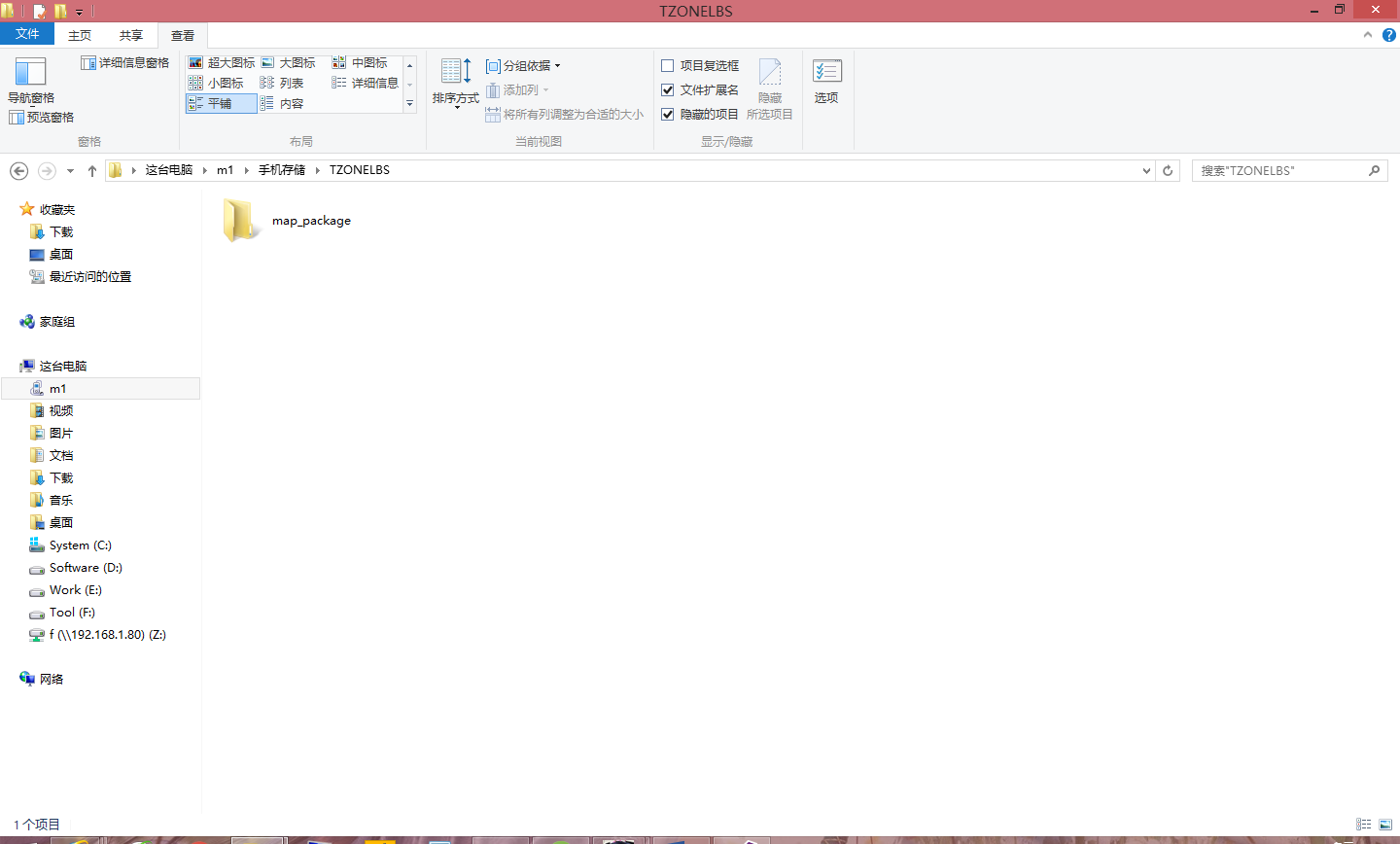 Put picture file in the folders in the folder of map_package.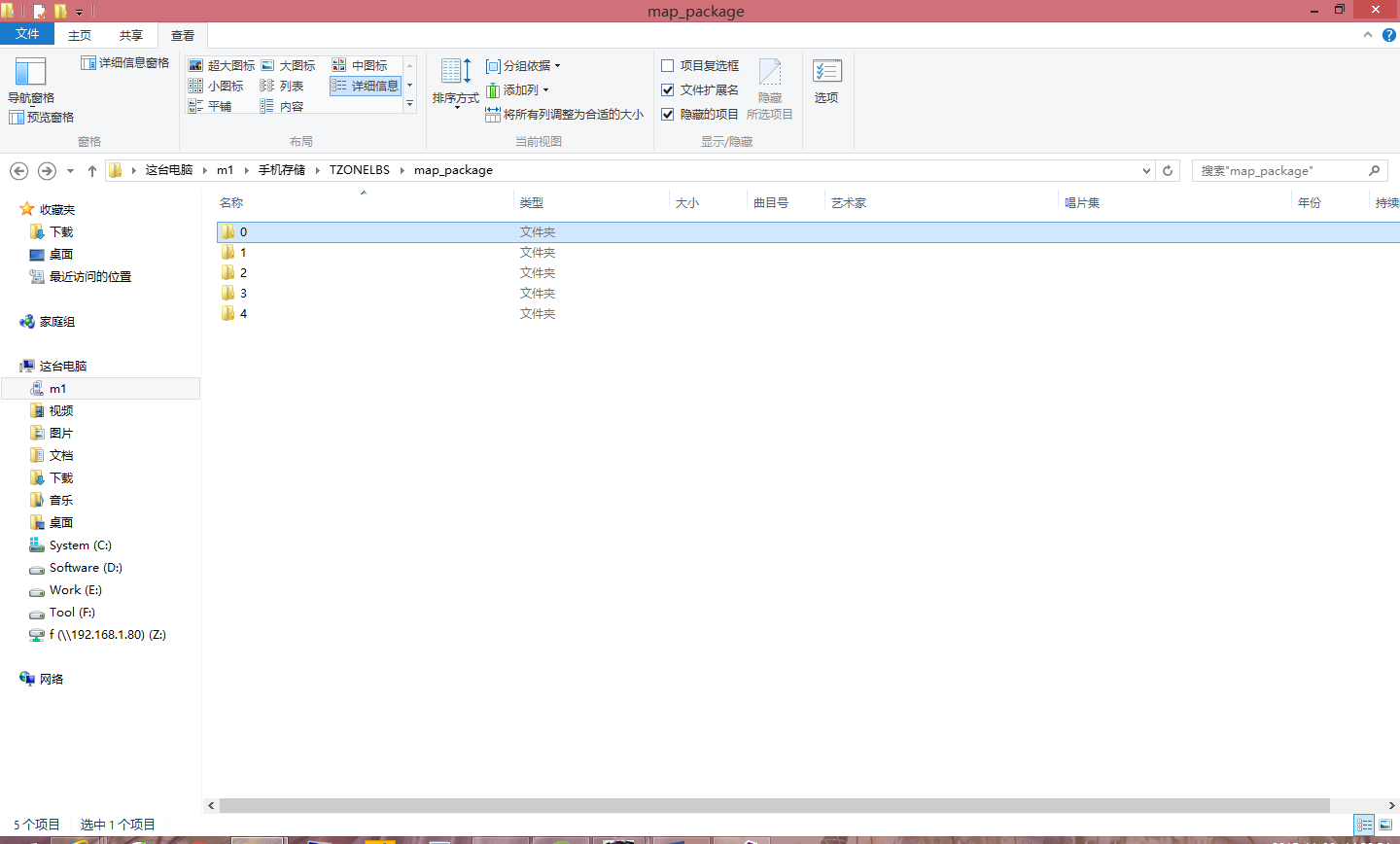 For example, Folder 2 is “海鹰大厦16D” (Tzone office). The first line of info.txt is the name of the map.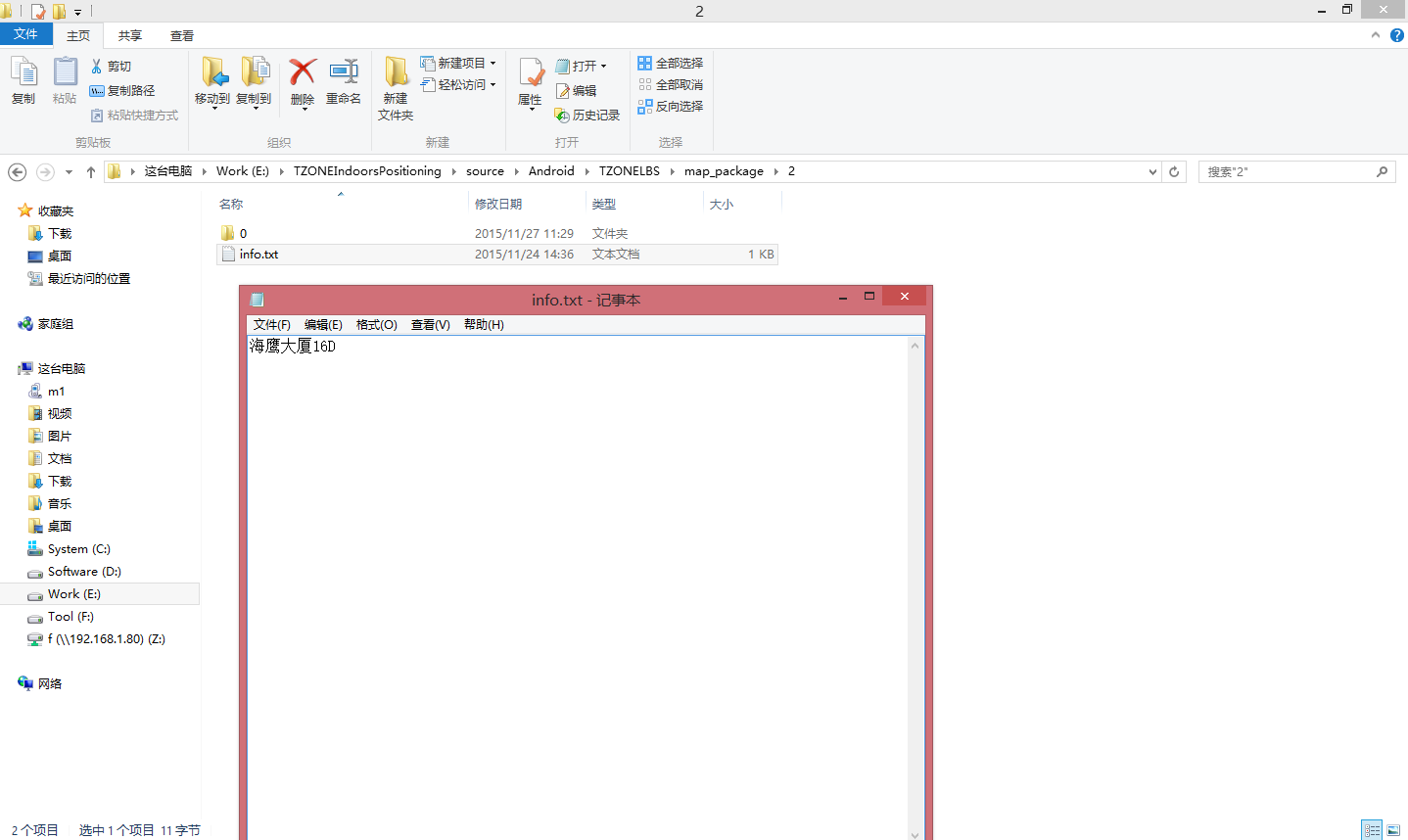 ~/TZONELBS/map_package/2/0 is storey or area data of the map.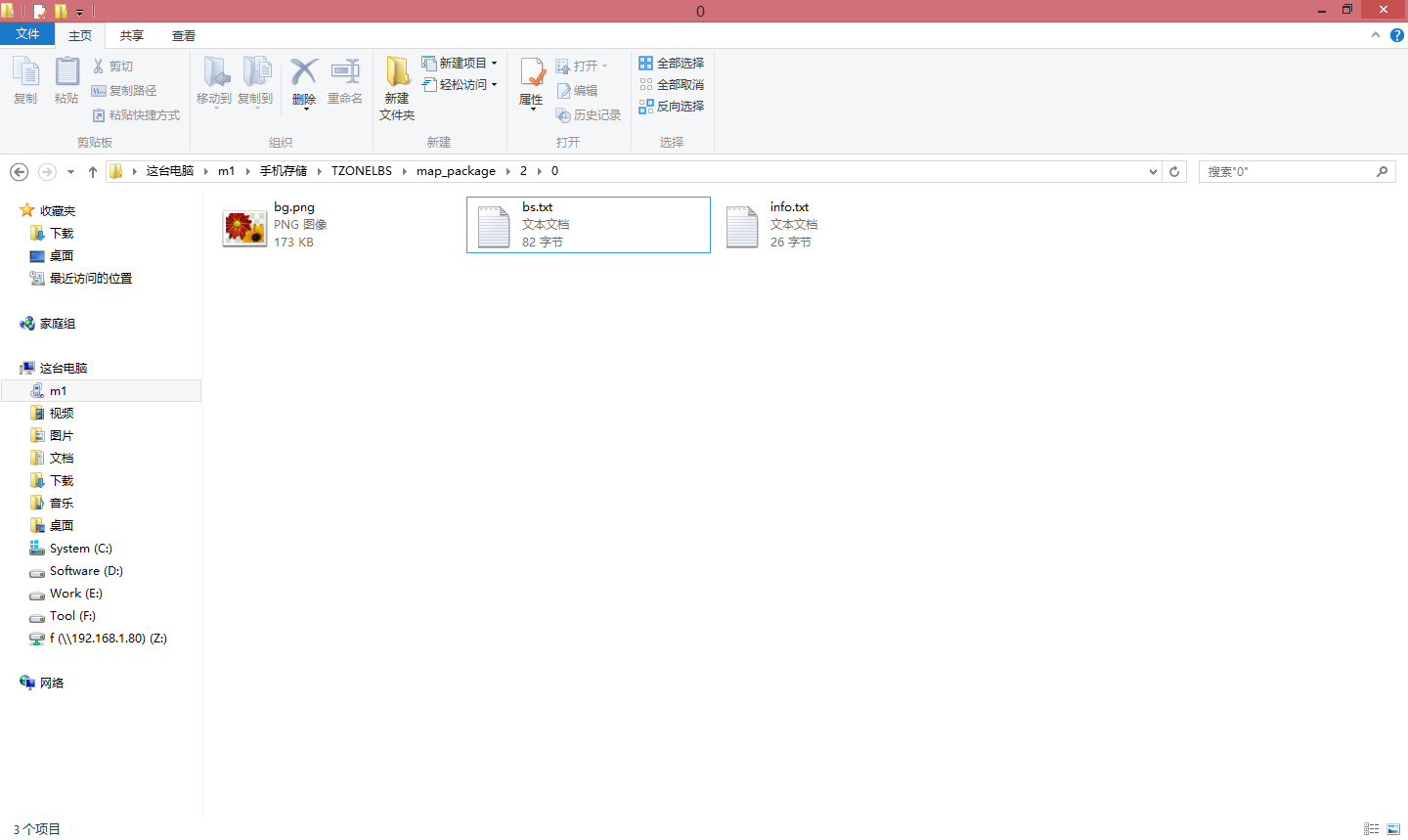 info.txt is storey or area info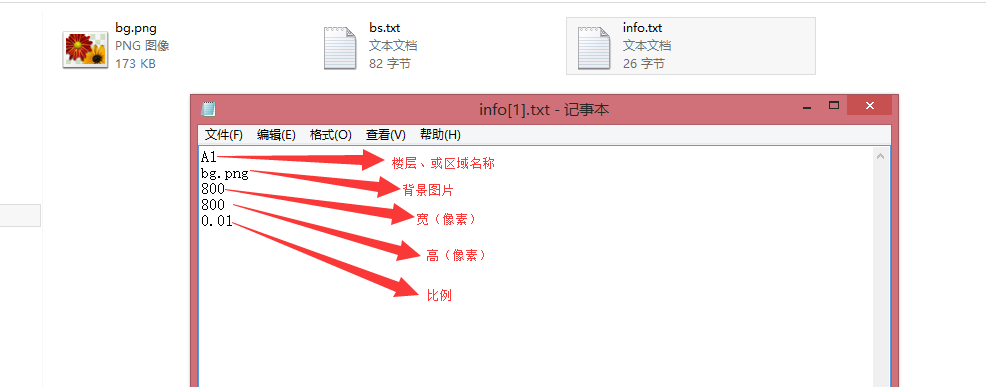 bg.png is map background.bs.txt is beacon info.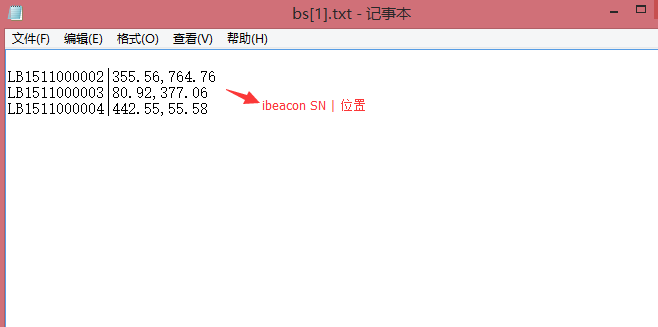 area.txt is area info.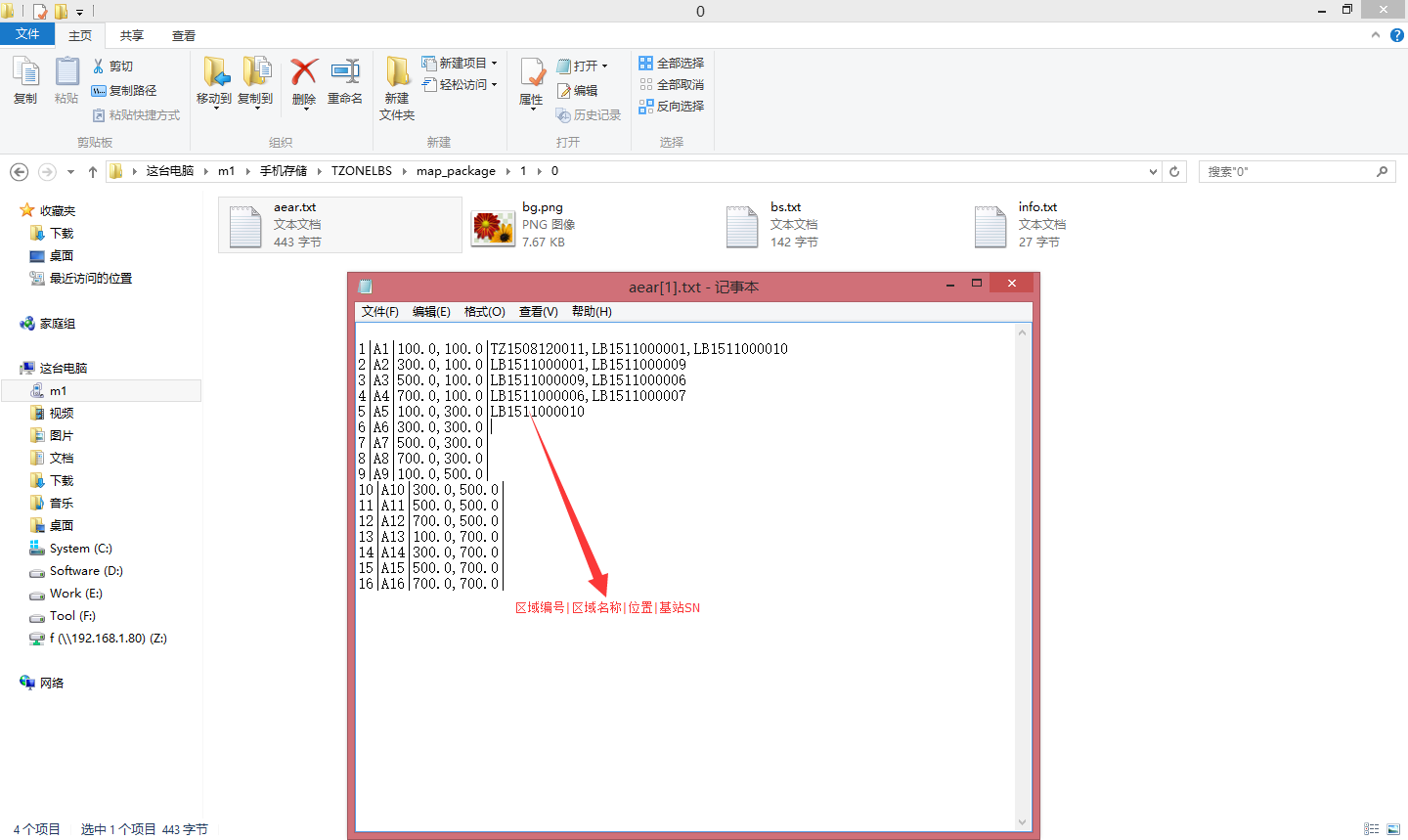 Final display result: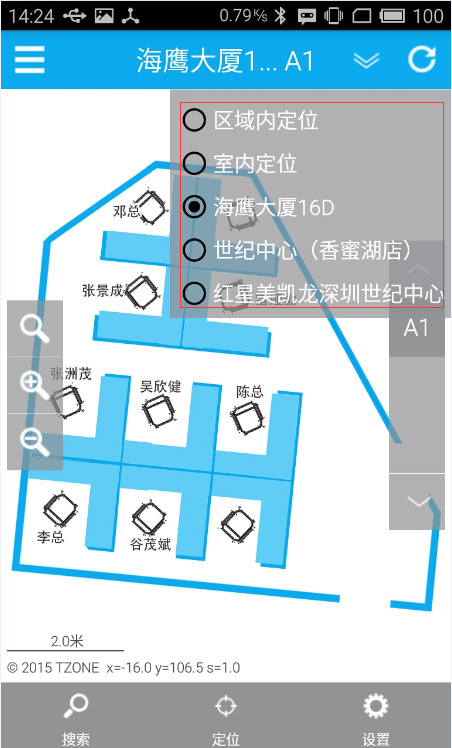 Status□ Draft    □ Assess    √ Release    □ Edit□ Draft    □ Assess    √ Release    □ Edit□ Draft    □ Assess    √ Release    □ EditVersionV1.0V1.0V1.0AuthorForrest WuDate2015.11.30